RÓBERT KANDRIK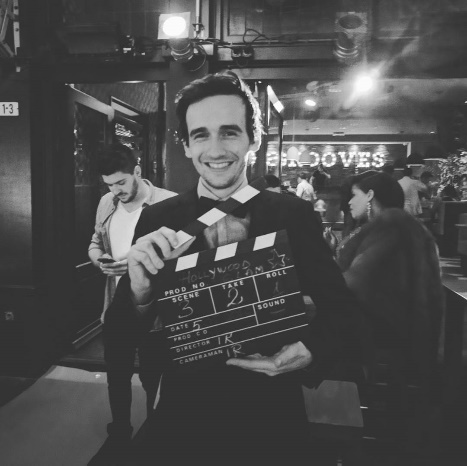 contact informationEmail: robo.kandrik@gmail.com                     Phone number: +420 702 848 699LinkedIn: www.linkedin.com/in/rkandrik/Address: Žerotínova 1174/58, 130 00, PraguePERSONAL PROFILEI am an optimistic, patient and dedicated person working in translation and media industry. I work on various types of projects, such as subtitles, documents, websites and voice overs and my language pair is English - Slovak. I also work as a Film restorer in a post-production studio in Prague.EDUCATIONRobert Gordon UniveRSITY, ABERDEEN, united kingdom (Media BA HONS)          (2013 - 2017)Graduated with a 1st class honours degree.Key Modules: Marketing, Media Business, Media Production Project, Advertising Communication, Media Strategy, Web Design, Digital Media Platforms And Practices, Bilingual slovak-english Grammar school, milan hodza, sucany   (2013 - 2017)English Language State Exams (Level C1)German Language State Exams (Level B2)IELTS exams: 7.5 average scorePROJECTSZoo digital (SUBTITLE TRANSLATOR)			     	                   (2017- now)Freelance subtitle translator from English to Slovak, worked on over 80 subtitle translationsThese include full-length movies, TV shows, trailers etc.polilingua (translator and voice over artist) 				(2017- now)Performing translation and quality control tasks assigned by the companyProjects include Slovak voice over recording and postproductionGengo, stepes (freelance translator)		   		          (2017- now)Actively translating webpages and documents from English to Slovak languageWorking on translations for software, apps, manuals, promotional texts and otherSkills and achievementsTranslation: passed Netflix Hermes EN-SK translation test with 94 %, Gengo score: 8.4Basics of HTML and CSS, MS Office, PreziSlovak and Czech language (native), Polish, Spanish, Russian language (beginner)rEFerences available on request